Místní knihovna ve spolupráci s OÚ Orlovice 		Vás zve naVELIKONOČNÍ   VÝSTAVUve dnech 3. až 5. dubna 2019v prostorách knihovny na sokolovně.Otevřeno St – Pá od 14.00 – 17.00 hodPředstaví se Vám místní tvůrci s výrobky ze dřeva, keramiky, textilu a háčkované hračky.Možnost zakoupení.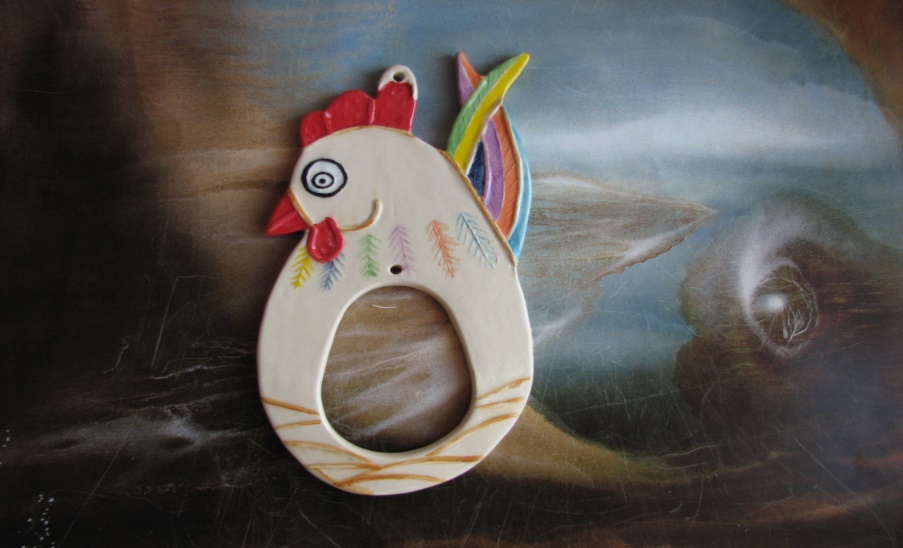 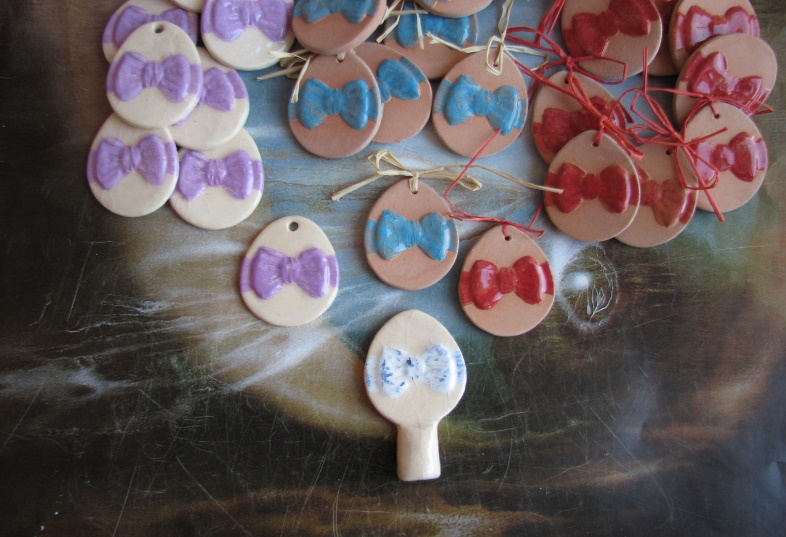 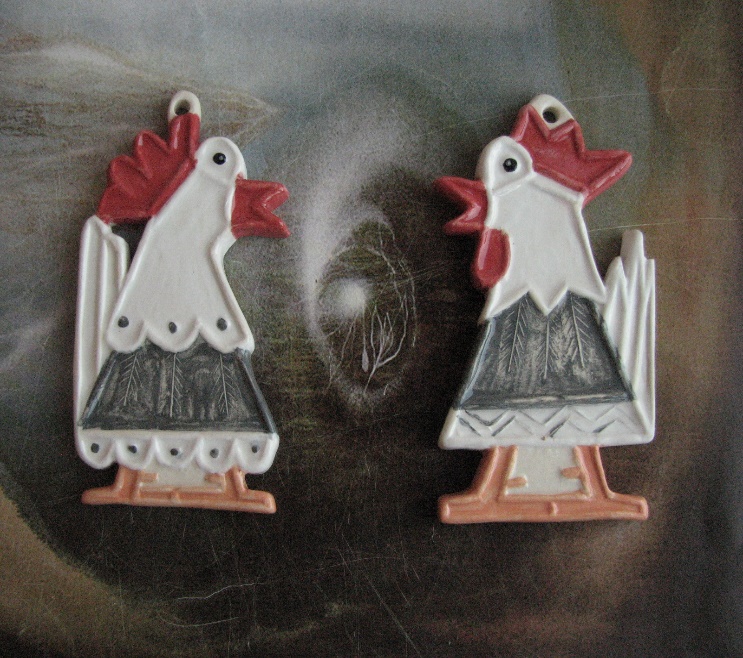 